University of Illinois Springfield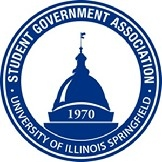 Student Government Association Resolution #10Resolution Title: SGA RetreatResolution Sponsor: Emmanuelle YakanaWhereas, Student Government Association aims to serve the student body of UIS.Whereas, SGA understands that united leaders shine brighter Whereas, SGA needs a retreat to better connect as a group, in order to have a greater impact on campus. Therefore, Be It Resolved, that $100 of the SGA budget be used to purchase some pizza and drinks for the SGA retreat on February 25th. Therefore, Be it Further Resolved, that all unused funds be returned to the Student Government Association. ______________________                                                          ______________________Signature of Secretary							Signature of President